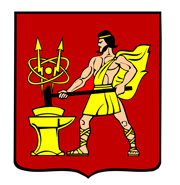 АДМИНИСТРАЦИЯ ГОРОДСКОГО ОКРУГА ЭЛЕКТРОСТАЛЬМОСКОВСКОЙ ОБЛАСТИРАСПОРЯЖЕНИЕ18.10.2021 № 289-рО внесении изменений в распоряжение Администрации городского округа Электросталь Московской области от 01.10.2021 № 279-рВ соответствии с Конституцией Российской Федерации, Градостроительным кодексом Российской Федерации, Федеральными законами от 06.10.2003 № 131-ФЗ «Об общих принципах организации местного самоуправления в Российской Федерации», от 21.07.2014 № 212-ФЗ «Об основах общественного контроля в Российской Федерации», Положением об организации и проведении публичных слушаний по вопросам градостроительной деятельности в городском округе Электросталь Московской области, утвержденным решением Совета депутатов городского округа Электросталь Московской области от 20.06.2018 №289/46:Внести в распоряжение Администрации городского округа Электросталь Московской области № 01.10.2021 № 279-р «О проведении публичных слушаний по проекту межевания территории в целях образования земельного участка путем перераспределения земельного участка с кадастровым номером 50:46:0060701:32 и земель, государственная собственность на которые не разграничена, по адресу: Московская область, городской округ Электросталь, Строительный переулок, д. 9а» (далее – распоряжение) следующие изменения:Дополнить пункт 5 распоряжения подпунктом 5.3 следующего содержания: «5.3. Провести публичные слушания 26.10.2021г. в 16:00 в центральной городской библиотеке им. К.Г. Паустовского по адресу: Московская область, городской округ Электросталь, пр. Ленина, д. 36».2. Опубликовать настоящее распоряжение в газете «Официальный вестник» и разместить его на официальном сайте городского округа Электросталь Московской области в информационно-телекоммуникационной сети «Интернет» по адресу: www.electrostal.ru.3. Настоящее распоряжение вступает в силу после его опубликования.4. Контроль за исполнением настоящего распоряжения возложить на заместителя Главы Администрации городского округа Электросталь Московской области Денисова В.А.Заместитель Главы Администрации городского округа		                                                                                 М.Ю. Кокунова
